Publicado en Sevilla el 28/11/2023 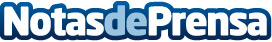 Ir a la tintorería tiene un tiempo estimadoTintorería Olimpia se hace eco de la noticia sacada por Univisión sobre el tiempo en el que se debe acudir a la tintorería según cada prenda de ropaDatos de contacto:Tintorería OlimpiaTintorería Olimpia954 63 24 69Nota de prensa publicada en: https://www.notasdeprensa.es/ir-a-la-tintoreria-tiene-un-tiempo-estimado_1 Categorias: Nacional Moda Servicios Técnicos Otros Servicios http://www.notasdeprensa.es